                                                                     APPLICATION FORMAT                                                                                   (PART-1)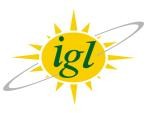    Date:(Tick the applicable box/boxes)Type of Applicant:	Individual       Partnership      Private Limited    Any Other ……………. (Pls specify)Type of Land:	Owned           Any Other ………… (Please specify)	Name of the Applicant:Contact Number:Email ID:Location/Khasra No. /Address of the plot:Latitude and Longitude of the plot from Google Map:Nearest Land mark:Size of the plot (in Square Meters):Dimensions of the plot (Frontage ×Depth in Meters):Sketch:Road Width in Front of Plot (in Meters):Land Use:	Agriculture Commercial	Industrial Residential Others, please specifyCurrent Land Usage: Vacant	Current usage (if any, to be specified)	Overhead Electric (HT/LT)/Telephone wire over the plot:	Yes	No Power Available:	Yes		NoWater Available:	Yes	NoTrees in the plot (if Yes, Number of Trees):	Yes	NoAadhar Card (Front & Back):Pan Card:GST Registration Certificate: If ApplicableSignature:I, hereby declare that I have read the attached guidelines & therein format I submitted above is true to my knowledge.